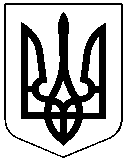 ЧЕРКАСЬКА РАЙОННА РАДАРОЗПОРЯДЖЕННЯ12.01.2023										№1Про затвердження  паспортівбюджетних програм районногобюджету на 2023 рік	Відповідно до статті 55 Закону України "Про місцеве самоврядування в Україні", Правил складання паспортів бюджетних програм місцевих бюджетів та звітів про їх виконання, затверджених наказом Міністерства фінансів України від 26.08.2014 №836 (із змінами), рішення Черкаської районної ради від 22.12.2022 №22-4/VІІІ "Про районний бюджет Черкаського району на 2023 рік"зобов’язую:Затвердити паспорт бюджетної програми районного бюджету за КПКВ 0110150, що додається.Затвердити паспорт бюджетної програми районного бюджету за КПКВ 0117691, що додається.Затвердити паспорт бюджетної програми районного бюджету за КПКВ 0113241, що додається.Голова 							Олександр ВАСИЛЕНКОПАСПОРТ
бюджетної програми місцевого бюджету на 2023 рікПАСПОРТ
бюджетної програми місцевого бюджету на 2023 рікЗАТВЕРДЖЕНО
Розпорядження Черкаської районної ради від 12.01.2023 №11.1.Черкаська районна рада
(найменування головного розпорядника коштів місцевого бюджету)Черкаська районна рада
(найменування головного розпорядника коштів місцевого бюджету)Черкаська районна рада
(найменування головного розпорядника коштів місцевого бюджету)0100000 
(код Типової відомчої класифікації видатків та кредитування)0100000 
(код Типової відомчої класифікації видатків та кредитування)25659510( Код за ЄДРПОУ  )2.2.Черкаська районна рада
(найменування відповідального виконавця)Черкаська районна рада
(найменування відповідального виконавця)Черкаська районна рада
(найменування відповідального виконавця)0110000 
(код Типової відомчої класифікації видатків та кредитування)0110000 
(код Типової відомчої класифікації видатків та кредитування)25659510( Код за ЄДРПОУ  )3.3.0110150
(код Програмної класифікації видатків та кредитування місцевого бюджету )0150
(код Типової програмної класифікації видатків та кредитування місцевого бюджету)0111
(код Функціональної класифікації видатків та кредитування бюджету)0111
(код Функціональної класифікації видатків та кредитування бюджету)Організаційне, інформаційно-аналітичне та матеріально-технічне забезпечення діяльності обласної ради, районної ради, районної у місті (у разі її створення), міської, селищної, сільської рад_____(найменування бюджетної програми з Типовою програмною класифікацією видатків та кредитування місцевого бюджету)23317200000(код бюджету)4. Обсяг бюджетних призначень / бюджетних асигнувань 1914,9 тисяч гривень, у тому числі загального фонду 1914,9 тисяч гривень та спеціального фонду 0,0 гривень.5. Підстави для виконання бюджетної програми : Конституція України; Бюджетний кодекс України; Закон України "Про місцеве самоврядування в Україні"; Закон України "Про державний бюджет на 2023 рік"; рішення Черкаської районної ради від 22.12.2022 №22-4/VІII "Про районний бюджет Черкаського району на 2023 рік"6. Цілі державної політики, на досягнення яких спрямована реалізація бюджетної програми4. Обсяг бюджетних призначень / бюджетних асигнувань 1914,9 тисяч гривень, у тому числі загального фонду 1914,9 тисяч гривень та спеціального фонду 0,0 гривень.5. Підстави для виконання бюджетної програми : Конституція України; Бюджетний кодекс України; Закон України "Про місцеве самоврядування в Україні"; Закон України "Про державний бюджет на 2023 рік"; рішення Черкаської районної ради від 22.12.2022 №22-4/VІII "Про районний бюджет Черкаського району на 2023 рік"6. Цілі державної політики, на досягнення яких спрямована реалізація бюджетної програми4. Обсяг бюджетних призначень / бюджетних асигнувань 1914,9 тисяч гривень, у тому числі загального фонду 1914,9 тисяч гривень та спеціального фонду 0,0 гривень.5. Підстави для виконання бюджетної програми : Конституція України; Бюджетний кодекс України; Закон України "Про місцеве самоврядування в Україні"; Закон України "Про державний бюджет на 2023 рік"; рішення Черкаської районної ради від 22.12.2022 №22-4/VІII "Про районний бюджет Черкаського району на 2023 рік"6. Цілі державної політики, на досягнення яких спрямована реалізація бюджетної програми4. Обсяг бюджетних призначень / бюджетних асигнувань 1914,9 тисяч гривень, у тому числі загального фонду 1914,9 тисяч гривень та спеціального фонду 0,0 гривень.5. Підстави для виконання бюджетної програми : Конституція України; Бюджетний кодекс України; Закон України "Про місцеве самоврядування в Україні"; Закон України "Про державний бюджет на 2023 рік"; рішення Черкаської районної ради від 22.12.2022 №22-4/VІII "Про районний бюджет Черкаського району на 2023 рік"6. Цілі державної політики, на досягнення яких спрямована реалізація бюджетної програми4. Обсяг бюджетних призначень / бюджетних асигнувань 1914,9 тисяч гривень, у тому числі загального фонду 1914,9 тисяч гривень та спеціального фонду 0,0 гривень.5. Підстави для виконання бюджетної програми : Конституція України; Бюджетний кодекс України; Закон України "Про місцеве самоврядування в Україні"; Закон України "Про державний бюджет на 2023 рік"; рішення Черкаської районної ради від 22.12.2022 №22-4/VІII "Про районний бюджет Черкаського району на 2023 рік"6. Цілі державної політики, на досягнення яких спрямована реалізація бюджетної програми4. Обсяг бюджетних призначень / бюджетних асигнувань 1914,9 тисяч гривень, у тому числі загального фонду 1914,9 тисяч гривень та спеціального фонду 0,0 гривень.5. Підстави для виконання бюджетної програми : Конституція України; Бюджетний кодекс України; Закон України "Про місцеве самоврядування в Україні"; Закон України "Про державний бюджет на 2023 рік"; рішення Черкаської районної ради від 22.12.2022 №22-4/VІII "Про районний бюджет Черкаського району на 2023 рік"6. Цілі державної політики, на досягнення яких спрямована реалізація бюджетної програми4. Обсяг бюджетних призначень / бюджетних асигнувань 1914,9 тисяч гривень, у тому числі загального фонду 1914,9 тисяч гривень та спеціального фонду 0,0 гривень.5. Підстави для виконання бюджетної програми : Конституція України; Бюджетний кодекс України; Закон України "Про місцеве самоврядування в Україні"; Закон України "Про державний бюджет на 2023 рік"; рішення Черкаської районної ради від 22.12.2022 №22-4/VІII "Про районний бюджет Черкаського району на 2023 рік"6. Цілі державної політики, на досягнення яких спрямована реалізація бюджетної програми4. Обсяг бюджетних призначень / бюджетних асигнувань 1914,9 тисяч гривень, у тому числі загального фонду 1914,9 тисяч гривень та спеціального фонду 0,0 гривень.5. Підстави для виконання бюджетної програми : Конституція України; Бюджетний кодекс України; Закон України "Про місцеве самоврядування в Україні"; Закон України "Про державний бюджет на 2023 рік"; рішення Черкаської районної ради від 22.12.2022 №22-4/VІII "Про районний бюджет Черкаського району на 2023 рік"6. Цілі державної політики, на досягнення яких спрямована реалізація бюджетної програми4. Обсяг бюджетних призначень / бюджетних асигнувань 1914,9 тисяч гривень, у тому числі загального фонду 1914,9 тисяч гривень та спеціального фонду 0,0 гривень.5. Підстави для виконання бюджетної програми : Конституція України; Бюджетний кодекс України; Закон України "Про місцеве самоврядування в Україні"; Закон України "Про державний бюджет на 2023 рік"; рішення Черкаської районної ради від 22.12.2022 №22-4/VІII "Про районний бюджет Черкаського району на 2023 рік"6. Цілі державної політики, на досягнення яких спрямована реалізація бюджетної програми№ з/пЦіль державної політикиЦіль державної політикиЦіль державної політикиЦіль державної політикиЦіль державної політикиЦіль державної політикиЦіль державної політикиЦіль державної політики7. Мета бюджетної програми Організаційне, інформаційно-аналітичне та матеріально-технічне забезпечення діяльності районної ради8. Завдання бюджетної програми7. Мета бюджетної програми Організаційне, інформаційно-аналітичне та матеріально-технічне забезпечення діяльності районної ради8. Завдання бюджетної програми7. Мета бюджетної програми Організаційне, інформаційно-аналітичне та матеріально-технічне забезпечення діяльності районної ради8. Завдання бюджетної програми7. Мета бюджетної програми Організаційне, інформаційно-аналітичне та матеріально-технічне забезпечення діяльності районної ради8. Завдання бюджетної програми7. Мета бюджетної програми Організаційне, інформаційно-аналітичне та матеріально-технічне забезпечення діяльності районної ради8. Завдання бюджетної програми7. Мета бюджетної програми Організаційне, інформаційно-аналітичне та матеріально-технічне забезпечення діяльності районної ради8. Завдання бюджетної програми7. Мета бюджетної програми Організаційне, інформаційно-аналітичне та матеріально-технічне забезпечення діяльності районної ради8. Завдання бюджетної програми7. Мета бюджетної програми Організаційне, інформаційно-аналітичне та матеріально-технічне забезпечення діяльності районної ради8. Завдання бюджетної програми7. Мета бюджетної програми Організаційне, інформаційно-аналітичне та матеріально-технічне забезпечення діяльності районної ради8. Завдання бюджетної програми№ з/пЗавдання1Організаційне, інформаційно-аналітичне та матеріально-технічне забезпечення діяльності районної ради9. Напрями використання бюджетних коштів9. Напрями використання бюджетних коштів9. Напрями використання бюджетних коштів9. Напрями використання бюджетних коштів9. Напрями використання бюджетних коштів		гривень		гривень		гривень		гривень		гривень№ з/пНапрями використання бюджетних коштівЗагальний фондСпеціальний фондУсього123451Організаційне, інформаційно-аналітичне та матеріально-технічне забезпечення діяльності районної ради1 904 9001 904 9002Заходи з інформатизації 10 00010 000УсьогоУсього1 914 9001 914 90010. Перелік місцевих/регіональних програм, що виконуються у складі бюджетної програми10. Перелік місцевих/регіональних програм, що виконуються у складі бюджетної програми10. Перелік місцевих/регіональних програм, що виконуються у складі бюджетної програми10. Перелік місцевих/регіональних програм, що виконуються у складі бюджетної програми10. Перелік місцевих/регіональних програм, що виконуються у складі бюджетної програмигривеньгривеньгривеньгривеньгривень№ з/пНайменування місцевої/регіональної програмиЗагальний фондСпеціальний фондУсього12345УсьогоУсього11. Результативні показники бюджетної програми№ з/пПоказникиОдиниця виміруДжерело інформаціїЗагальний фондСпеціальний фондУсього12345671затратКількість штатних одиницьОдин.Штатний розпис882продуктуОтримання листів, звернень, заяв, скаргОдин.Журнали реєстра-ції отриманої кореспонденції	600600Прийняття нормативно-правових актівОдин.Журнал реєстрації1451453ефективностіКількість виконаних листів, звернень, заяв, скарг на 1 працівникаОдин.Журнали реєстра-ції вхідної, вихід-ної кореспонденції7575Кількість прийнятих нормативно-правових актів, рішень на 1 працівникаОдин.Журнал реєстра-ції прийнятих актів (рішень)	1818Витрати на утримання 1 штатної одиниціТис. грн.Кошторис на 2023 рік239,4239,44якостіВідсоток забезпечення надання відповіді на отримані звернення %Звіт про звернення громадян100 100 Керівник установи - головного
розпорядника бюджетних коштів __________________
(підпис)Олександр ВАСИЛЕНКО
ПОГОДЖЕНО:Фінансове управління Черкаської райдержадміністраціїПОГОДЖЕНО:Фінансове управління Черкаської райдержадміністраціїПОГОДЖЕНО:Фінансове управління Черкаської райдержадміністраціїПОГОДЖЕНО:Фінансове управління Черкаської райдержадміністраціїНачальник фінансового управліннярайдержадміністрації
12.01.2023__________________
(підпис)	Любов РАК
М.П.М.П.М.П.М.П.ПАСПОРТ
бюджетної програми місцевого бюджету на 2023 рік7. Мета бюджетної програми Фінансування коштів на сплату податку на землю юридичними та фізичними особами, які орендують приміщення районної ради8. Завдання бюджетної програми№ з/пЗавдання1Забезпечення своєчасної сплати податку на землю9. Напрями використання бюджетних коштів9. Напрями використання бюджетних коштів9. Напрями використання бюджетних коштів9. Напрями використання бюджетних коштів9. Напрями використання бюджетних коштів		гривень		гривень		гривень		гривень		гривень№ з/пНапрями використання бюджетних коштівЗагальний фондСпеціальний фондУсього123451Виконання заходів за рахунок цільових фондів, утворених Верховною Радою Автономної Республіки Крим, органами місцевого самоврядування, місцевими органами виконавчої влади0,0	11,011,0УсьогоУсього0,011,011,010. Перелік місцевих/регіональних програм, що виконуються у складі бюджетної програми10. Перелік місцевих/регіональних програм, що виконуються у складі бюджетної програми10. Перелік місцевих/регіональних програм, що виконуються у складі бюджетної програми10. Перелік місцевих/регіональних програм, що виконуються у складі бюджетної програми10. Перелік місцевих/регіональних програм, що виконуються у складі бюджетної програмигривеньгривеньгривеньгривеньгривень№ з/пНайменування місцевої/регіональної програмиЗагальний фондСпеціальний фондУсього12345УсьогоУсього11. Результативні показники бюджетної програми№ з/пПоказникиОдиниця виміруДжерело інформаціїЗагальний фондСпеціальний фондУсього12345671затратКількість орендарів, які сплачують податок на землюОдин.Договори оренди15152продуктуОтримання коштів від сплати податку на землюТис. грн.Виписка по рахунку11,011,03ефективностіФактично сплачено коштів орендарями по сплаті земельного податкуТис. грн.Виписка по рахунку11,011,04якостіВідсоток забезпечення сплати податку на землю%Звіт №4-3м100 100 Керівник установи - головного
розпорядника бюджетних коштів __________________
(підпис)Олександр ВАСИЛЕНКО
ПОГОДЖЕНО:Фінансове управління Черкаської райдержадміністраціїПОГОДЖЕНО:Фінансове управління Черкаської райдержадміністраціїПОГОДЖЕНО:Фінансове управління Черкаської райдержадміністраціїПОГОДЖЕНО:Фінансове управління Черкаської райдержадміністраціїНачальник фінансового управліннярайдержадміністрації
12.01.2023__________________
(підпис)Любов РАКМ.П.М.П.М.П.М.П.ЗАТВЕРДЖЕНО
Розпорядження Черкаської районної ради від 12.01.2023 №11.1.Черкаська районна рада
(найменування головного розпорядника коштів місцевого бюджету)Черкаська районна рада
(найменування головного розпорядника коштів місцевого бюджету)Черкаська районна рада
(найменування головного розпорядника коштів місцевого бюджету)Черкаська районна рада
(найменування головного розпорядника коштів місцевого бюджету)Черкаська районна рада
(найменування головного розпорядника коштів місцевого бюджету)Черкаська районна рада
(найменування головного розпорядника коштів місцевого бюджету)Черкаська районна рада
(найменування головного розпорядника коштів місцевого бюджету)Черкаська районна рада
(найменування головного розпорядника коштів місцевого бюджету)0100000 
(код Типової відомчої класифікації видатків та кредитування)0100000 
(код Типової відомчої класифікації видатків та кредитування)0100000 
(код Типової відомчої класифікації видатків та кредитування)0100000 
(код Типової відомчої класифікації видатків та кредитування)0100000 
(код Типової відомчої класифікації видатків та кредитування)0100000 
(код Типової відомчої класифікації видатків та кредитування)0100000 
(код Типової відомчої класифікації видатків та кредитування)0100000 
(код Типової відомчої класифікації видатків та кредитування)25659510( Код за ЄДРПОУ  )25659510( Код за ЄДРПОУ  )25659510( Код за ЄДРПОУ  )25659510( Код за ЄДРПОУ  )2.2.Черкаська районна рада
(найменування відповідального виконавця)Черкаська районна рада
(найменування відповідального виконавця)Черкаська районна рада
(найменування відповідального виконавця)Черкаська районна рада
(найменування відповідального виконавця)Черкаська районна рада
(найменування відповідального виконавця)Черкаська районна рада
(найменування відповідального виконавця)Черкаська районна рада
(найменування відповідального виконавця)Черкаська районна рада
(найменування відповідального виконавця)0110000 
(код Типової відомчої класифікації видатків та кредитування)0110000 
(код Типової відомчої класифікації видатків та кредитування)0110000 
(код Типової відомчої класифікації видатків та кредитування)0110000 
(код Типової відомчої класифікації видатків та кредитування)0110000 
(код Типової відомчої класифікації видатків та кредитування)0110000 
(код Типової відомчої класифікації видатків та кредитування)0110000 
(код Типової відомчої класифікації видатків та кредитування)0110000 
(код Типової відомчої класифікації видатків та кредитування)25659510( Код за ЄДРПОУ  )25659510( Код за ЄДРПОУ  )25659510( Код за ЄДРПОУ  )25659510( Код за ЄДРПОУ  )3.3.0113241
(код Програмної класифікації видатків та кредитування місцевого бюджету )0113241
(код Програмної класифікації видатків та кредитування місцевого бюджету )0113241
(код Програмної класифікації видатків та кредитування місцевого бюджету )0113241
(код Програмної класифікації видатків та кредитування місцевого бюджету )3241
(код Типової програмної класифікації видатків та кредитування місцевого бюджету)3241
(код Типової програмної класифікації видатків та кредитування місцевого бюджету)0111
(код Функціональної класифікації видатків та кредитування бюджету)0111
(код Функціональної класифікації видатків та кредитування бюджету)0111
(код Функціональної класифікації видатків та кредитування бюджету)0111
(код Функціональної класифікації видатків та кредитування бюджету)Забезпечення діяльності інших закладів у сфері соціального захисту і соціального забезпечення___________________________ (найменування бюджетної програми з Типовою програмною класифікацією видатків та кредитування місцевого бюджету)Забезпечення діяльності інших закладів у сфері соціального захисту і соціального забезпечення___________________________ (найменування бюджетної програми з Типовою програмною класифікацією видатків та кредитування місцевого бюджету)Забезпечення діяльності інших закладів у сфері соціального захисту і соціального забезпечення___________________________ (найменування бюджетної програми з Типовою програмною класифікацією видатків та кредитування місцевого бюджету)Забезпечення діяльності інших закладів у сфері соціального захисту і соціального забезпечення___________________________ (найменування бюджетної програми з Типовою програмною класифікацією видатків та кредитування місцевого бюджету)Забезпечення діяльності інших закладів у сфері соціального захисту і соціального забезпечення___________________________ (найменування бюджетної програми з Типовою програмною класифікацією видатків та кредитування місцевого бюджету)Забезпечення діяльності інших закладів у сфері соціального захисту і соціального забезпечення___________________________ (найменування бюджетної програми з Типовою програмною класифікацією видатків та кредитування місцевого бюджету)2331720000(код бюджету)2331720000(код бюджету)2331720000(код бюджету)2331720000(код бюджету)4. Обсяг бюджетних призначень / бюджетних асигнувань 223,0 тисяч гривень, у тому числі загального фонду 223,0 тисяч гривень та спеціального фонду 0,0 гривень.5. Підстави для виконання бюджетної програми : Конституція України; Бюджетний кодекс України;  Закон України "Про місцеве самоврядування в Україні"; Закон України"Про державний бюджет на 2023 рік"; рішення Черкаської районної ради від 22.12.2022 №22-4/VІІІ "Про районний бюджет Черкаського району на 2023 рік", Програми  забезпечення функціонування Об’єднаного трудового архіву сільських територіальних громад Черкаського району на  2023 – 2025 роки, затвердженої рішенням районної ради від 22.12.2022 №22-6/VIІI:6. Цілі державної політики, на досягнення яких спрямована реалізація бюджетної програми4. Обсяг бюджетних призначень / бюджетних асигнувань 223,0 тисяч гривень, у тому числі загального фонду 223,0 тисяч гривень та спеціального фонду 0,0 гривень.5. Підстави для виконання бюджетної програми : Конституція України; Бюджетний кодекс України;  Закон України "Про місцеве самоврядування в Україні"; Закон України"Про державний бюджет на 2023 рік"; рішення Черкаської районної ради від 22.12.2022 №22-4/VІІІ "Про районний бюджет Черкаського району на 2023 рік", Програми  забезпечення функціонування Об’єднаного трудового архіву сільських територіальних громад Черкаського району на  2023 – 2025 роки, затвердженої рішенням районної ради від 22.12.2022 №22-6/VIІI:6. Цілі державної політики, на досягнення яких спрямована реалізація бюджетної програми4. Обсяг бюджетних призначень / бюджетних асигнувань 223,0 тисяч гривень, у тому числі загального фонду 223,0 тисяч гривень та спеціального фонду 0,0 гривень.5. Підстави для виконання бюджетної програми : Конституція України; Бюджетний кодекс України;  Закон України "Про місцеве самоврядування в Україні"; Закон України"Про державний бюджет на 2023 рік"; рішення Черкаської районної ради від 22.12.2022 №22-4/VІІІ "Про районний бюджет Черкаського району на 2023 рік", Програми  забезпечення функціонування Об’єднаного трудового архіву сільських територіальних громад Черкаського району на  2023 – 2025 роки, затвердженої рішенням районної ради від 22.12.2022 №22-6/VIІI:6. Цілі державної політики, на досягнення яких спрямована реалізація бюджетної програми4. Обсяг бюджетних призначень / бюджетних асигнувань 223,0 тисяч гривень, у тому числі загального фонду 223,0 тисяч гривень та спеціального фонду 0,0 гривень.5. Підстави для виконання бюджетної програми : Конституція України; Бюджетний кодекс України;  Закон України "Про місцеве самоврядування в Україні"; Закон України"Про державний бюджет на 2023 рік"; рішення Черкаської районної ради від 22.12.2022 №22-4/VІІІ "Про районний бюджет Черкаського району на 2023 рік", Програми  забезпечення функціонування Об’єднаного трудового архіву сільських територіальних громад Черкаського району на  2023 – 2025 роки, затвердженої рішенням районної ради від 22.12.2022 №22-6/VIІI:6. Цілі державної політики, на досягнення яких спрямована реалізація бюджетної програми4. Обсяг бюджетних призначень / бюджетних асигнувань 223,0 тисяч гривень, у тому числі загального фонду 223,0 тисяч гривень та спеціального фонду 0,0 гривень.5. Підстави для виконання бюджетної програми : Конституція України; Бюджетний кодекс України;  Закон України "Про місцеве самоврядування в Україні"; Закон України"Про державний бюджет на 2023 рік"; рішення Черкаської районної ради від 22.12.2022 №22-4/VІІІ "Про районний бюджет Черкаського району на 2023 рік", Програми  забезпечення функціонування Об’єднаного трудового архіву сільських територіальних громад Черкаського району на  2023 – 2025 роки, затвердженої рішенням районної ради від 22.12.2022 №22-6/VIІI:6. Цілі державної політики, на досягнення яких спрямована реалізація бюджетної програми4. Обсяг бюджетних призначень / бюджетних асигнувань 223,0 тисяч гривень, у тому числі загального фонду 223,0 тисяч гривень та спеціального фонду 0,0 гривень.5. Підстави для виконання бюджетної програми : Конституція України; Бюджетний кодекс України;  Закон України "Про місцеве самоврядування в Україні"; Закон України"Про державний бюджет на 2023 рік"; рішення Черкаської районної ради від 22.12.2022 №22-4/VІІІ "Про районний бюджет Черкаського району на 2023 рік", Програми  забезпечення функціонування Об’єднаного трудового архіву сільських територіальних громад Черкаського району на  2023 – 2025 роки, затвердженої рішенням районної ради від 22.12.2022 №22-6/VIІI:6. Цілі державної політики, на досягнення яких спрямована реалізація бюджетної програми4. Обсяг бюджетних призначень / бюджетних асигнувань 223,0 тисяч гривень, у тому числі загального фонду 223,0 тисяч гривень та спеціального фонду 0,0 гривень.5. Підстави для виконання бюджетної програми : Конституція України; Бюджетний кодекс України;  Закон України "Про місцеве самоврядування в Україні"; Закон України"Про державний бюджет на 2023 рік"; рішення Черкаської районної ради від 22.12.2022 №22-4/VІІІ "Про районний бюджет Черкаського району на 2023 рік", Програми  забезпечення функціонування Об’єднаного трудового архіву сільських територіальних громад Черкаського району на  2023 – 2025 роки, затвердженої рішенням районної ради від 22.12.2022 №22-6/VIІI:6. Цілі державної політики, на досягнення яких спрямована реалізація бюджетної програми4. Обсяг бюджетних призначень / бюджетних асигнувань 223,0 тисяч гривень, у тому числі загального фонду 223,0 тисяч гривень та спеціального фонду 0,0 гривень.5. Підстави для виконання бюджетної програми : Конституція України; Бюджетний кодекс України;  Закон України "Про місцеве самоврядування в Україні"; Закон України"Про державний бюджет на 2023 рік"; рішення Черкаської районної ради від 22.12.2022 №22-4/VІІІ "Про районний бюджет Черкаського району на 2023 рік", Програми  забезпечення функціонування Об’єднаного трудового архіву сільських територіальних громад Черкаського району на  2023 – 2025 роки, затвердженої рішенням районної ради від 22.12.2022 №22-6/VIІI:6. Цілі державної політики, на досягнення яких спрямована реалізація бюджетної програми4. Обсяг бюджетних призначень / бюджетних асигнувань 223,0 тисяч гривень, у тому числі загального фонду 223,0 тисяч гривень та спеціального фонду 0,0 гривень.5. Підстави для виконання бюджетної програми : Конституція України; Бюджетний кодекс України;  Закон України "Про місцеве самоврядування в Україні"; Закон України"Про державний бюджет на 2023 рік"; рішення Черкаської районної ради від 22.12.2022 №22-4/VІІІ "Про районний бюджет Черкаського району на 2023 рік", Програми  забезпечення функціонування Об’єднаного трудового архіву сільських територіальних громад Черкаського району на  2023 – 2025 роки, затвердженої рішенням районної ради від 22.12.2022 №22-6/VIІI:6. Цілі державної політики, на досягнення яких спрямована реалізація бюджетної програми4. Обсяг бюджетних призначень / бюджетних асигнувань 223,0 тисяч гривень, у тому числі загального фонду 223,0 тисяч гривень та спеціального фонду 0,0 гривень.5. Підстави для виконання бюджетної програми : Конституція України; Бюджетний кодекс України;  Закон України "Про місцеве самоврядування в Україні"; Закон України"Про державний бюджет на 2023 рік"; рішення Черкаської районної ради від 22.12.2022 №22-4/VІІІ "Про районний бюджет Черкаського району на 2023 рік", Програми  забезпечення функціонування Об’єднаного трудового архіву сільських територіальних громад Черкаського району на  2023 – 2025 роки, затвердженої рішенням районної ради від 22.12.2022 №22-6/VIІI:6. Цілі державної політики, на досягнення яких спрямована реалізація бюджетної програми4. Обсяг бюджетних призначень / бюджетних асигнувань 223,0 тисяч гривень, у тому числі загального фонду 223,0 тисяч гривень та спеціального фонду 0,0 гривень.5. Підстави для виконання бюджетної програми : Конституція України; Бюджетний кодекс України;  Закон України "Про місцеве самоврядування в Україні"; Закон України"Про державний бюджет на 2023 рік"; рішення Черкаської районної ради від 22.12.2022 №22-4/VІІІ "Про районний бюджет Черкаського району на 2023 рік", Програми  забезпечення функціонування Об’єднаного трудового архіву сільських територіальних громад Черкаського району на  2023 – 2025 роки, затвердженої рішенням районної ради від 22.12.2022 №22-6/VIІI:6. Цілі державної політики, на досягнення яких спрямована реалізація бюджетної програми4. Обсяг бюджетних призначень / бюджетних асигнувань 223,0 тисяч гривень, у тому числі загального фонду 223,0 тисяч гривень та спеціального фонду 0,0 гривень.5. Підстави для виконання бюджетної програми : Конституція України; Бюджетний кодекс України;  Закон України "Про місцеве самоврядування в Україні"; Закон України"Про державний бюджет на 2023 рік"; рішення Черкаської районної ради від 22.12.2022 №22-4/VІІІ "Про районний бюджет Черкаського району на 2023 рік", Програми  забезпечення функціонування Об’єднаного трудового архіву сільських територіальних громад Черкаського району на  2023 – 2025 роки, затвердженої рішенням районної ради від 22.12.2022 №22-6/VIІI:6. Цілі державної політики, на досягнення яких спрямована реалізація бюджетної програми4. Обсяг бюджетних призначень / бюджетних асигнувань 223,0 тисяч гривень, у тому числі загального фонду 223,0 тисяч гривень та спеціального фонду 0,0 гривень.5. Підстави для виконання бюджетної програми : Конституція України; Бюджетний кодекс України;  Закон України "Про місцеве самоврядування в Україні"; Закон України"Про державний бюджет на 2023 рік"; рішення Черкаської районної ради від 22.12.2022 №22-4/VІІІ "Про районний бюджет Черкаського району на 2023 рік", Програми  забезпечення функціонування Об’єднаного трудового архіву сільських територіальних громад Черкаського району на  2023 – 2025 роки, затвердженої рішенням районної ради від 22.12.2022 №22-6/VIІI:6. Цілі державної політики, на досягнення яких спрямована реалізація бюджетної програми4. Обсяг бюджетних призначень / бюджетних асигнувань 223,0 тисяч гривень, у тому числі загального фонду 223,0 тисяч гривень та спеціального фонду 0,0 гривень.5. Підстави для виконання бюджетної програми : Конституція України; Бюджетний кодекс України;  Закон України "Про місцеве самоврядування в Україні"; Закон України"Про державний бюджет на 2023 рік"; рішення Черкаської районної ради від 22.12.2022 №22-4/VІІІ "Про районний бюджет Черкаського району на 2023 рік", Програми  забезпечення функціонування Об’єднаного трудового архіву сільських територіальних громад Черкаського району на  2023 – 2025 роки, затвердженої рішенням районної ради від 22.12.2022 №22-6/VIІI:6. Цілі державної політики, на досягнення яких спрямована реалізація бюджетної програми4. Обсяг бюджетних призначень / бюджетних асигнувань 223,0 тисяч гривень, у тому числі загального фонду 223,0 тисяч гривень та спеціального фонду 0,0 гривень.5. Підстави для виконання бюджетної програми : Конституція України; Бюджетний кодекс України;  Закон України "Про місцеве самоврядування в Україні"; Закон України"Про державний бюджет на 2023 рік"; рішення Черкаської районної ради від 22.12.2022 №22-4/VІІІ "Про районний бюджет Черкаського району на 2023 рік", Програми  забезпечення функціонування Об’єднаного трудового архіву сільських територіальних громад Черкаського району на  2023 – 2025 роки, затвердженої рішенням районної ради від 22.12.2022 №22-6/VIІI:6. Цілі державної політики, на досягнення яких спрямована реалізація бюджетної програми4. Обсяг бюджетних призначень / бюджетних асигнувань 223,0 тисяч гривень, у тому числі загального фонду 223,0 тисяч гривень та спеціального фонду 0,0 гривень.5. Підстави для виконання бюджетної програми : Конституція України; Бюджетний кодекс України;  Закон України "Про місцеве самоврядування в Україні"; Закон України"Про державний бюджет на 2023 рік"; рішення Черкаської районної ради від 22.12.2022 №22-4/VІІІ "Про районний бюджет Черкаського району на 2023 рік", Програми  забезпечення функціонування Об’єднаного трудового архіву сільських територіальних громад Черкаського району на  2023 – 2025 роки, затвердженої рішенням районної ради від 22.12.2022 №22-6/VIІI:6. Цілі державної політики, на досягнення яких спрямована реалізація бюджетної програми4. Обсяг бюджетних призначень / бюджетних асигнувань 223,0 тисяч гривень, у тому числі загального фонду 223,0 тисяч гривень та спеціального фонду 0,0 гривень.5. Підстави для виконання бюджетної програми : Конституція України; Бюджетний кодекс України;  Закон України "Про місцеве самоврядування в Україні"; Закон України"Про державний бюджет на 2023 рік"; рішення Черкаської районної ради від 22.12.2022 №22-4/VІІІ "Про районний бюджет Черкаського району на 2023 рік", Програми  забезпечення функціонування Об’єднаного трудового архіву сільських територіальних громад Черкаського району на  2023 – 2025 роки, затвердженої рішенням районної ради від 22.12.2022 №22-6/VIІI:6. Цілі державної політики, на досягнення яких спрямована реалізація бюджетної програми4. Обсяг бюджетних призначень / бюджетних асигнувань 223,0 тисяч гривень, у тому числі загального фонду 223,0 тисяч гривень та спеціального фонду 0,0 гривень.5. Підстави для виконання бюджетної програми : Конституція України; Бюджетний кодекс України;  Закон України "Про місцеве самоврядування в Україні"; Закон України"Про державний бюджет на 2023 рік"; рішення Черкаської районної ради від 22.12.2022 №22-4/VІІІ "Про районний бюджет Черкаського району на 2023 рік", Програми  забезпечення функціонування Об’єднаного трудового архіву сільських територіальних громад Черкаського району на  2023 – 2025 роки, затвердженої рішенням районної ради від 22.12.2022 №22-6/VIІI:6. Цілі державної політики, на досягнення яких спрямована реалізація бюджетної програми4. Обсяг бюджетних призначень / бюджетних асигнувань 223,0 тисяч гривень, у тому числі загального фонду 223,0 тисяч гривень та спеціального фонду 0,0 гривень.5. Підстави для виконання бюджетної програми : Конституція України; Бюджетний кодекс України;  Закон України "Про місцеве самоврядування в Україні"; Закон України"Про державний бюджет на 2023 рік"; рішення Черкаської районної ради від 22.12.2022 №22-4/VІІІ "Про районний бюджет Черкаського району на 2023 рік", Програми  забезпечення функціонування Об’єднаного трудового архіву сільських територіальних громад Черкаського району на  2023 – 2025 роки, затвердженої рішенням районної ради від 22.12.2022 №22-6/VIІI:6. Цілі державної політики, на досягнення яких спрямована реалізація бюджетної програми4. Обсяг бюджетних призначень / бюджетних асигнувань 223,0 тисяч гривень, у тому числі загального фонду 223,0 тисяч гривень та спеціального фонду 0,0 гривень.5. Підстави для виконання бюджетної програми : Конституція України; Бюджетний кодекс України;  Закон України "Про місцеве самоврядування в Україні"; Закон України"Про державний бюджет на 2023 рік"; рішення Черкаської районної ради від 22.12.2022 №22-4/VІІІ "Про районний бюджет Черкаського району на 2023 рік", Програми  забезпечення функціонування Об’єднаного трудового архіву сільських територіальних громад Черкаського району на  2023 – 2025 роки, затвердженої рішенням районної ради від 22.12.2022 №22-6/VIІI:6. Цілі державної політики, на досягнення яких спрямована реалізація бюджетної програми4. Обсяг бюджетних призначень / бюджетних асигнувань 223,0 тисяч гривень, у тому числі загального фонду 223,0 тисяч гривень та спеціального фонду 0,0 гривень.5. Підстави для виконання бюджетної програми : Конституція України; Бюджетний кодекс України;  Закон України "Про місцеве самоврядування в Україні"; Закон України"Про державний бюджет на 2023 рік"; рішення Черкаської районної ради від 22.12.2022 №22-4/VІІІ "Про районний бюджет Черкаського району на 2023 рік", Програми  забезпечення функціонування Об’єднаного трудового архіву сільських територіальних громад Черкаського району на  2023 – 2025 роки, затвердженої рішенням районної ради від 22.12.2022 №22-6/VIІI:6. Цілі державної політики, на досягнення яких спрямована реалізація бюджетної програми4. Обсяг бюджетних призначень / бюджетних асигнувань 223,0 тисяч гривень, у тому числі загального фонду 223,0 тисяч гривень та спеціального фонду 0,0 гривень.5. Підстави для виконання бюджетної програми : Конституція України; Бюджетний кодекс України;  Закон України "Про місцеве самоврядування в Україні"; Закон України"Про державний бюджет на 2023 рік"; рішення Черкаської районної ради від 22.12.2022 №22-4/VІІІ "Про районний бюджет Черкаського району на 2023 рік", Програми  забезпечення функціонування Об’єднаного трудового архіву сільських територіальних громад Черкаського району на  2023 – 2025 роки, затвердженої рішенням районної ради від 22.12.2022 №22-6/VIІI:6. Цілі державної політики, на досягнення яких спрямована реалізація бюджетної програми4. Обсяг бюджетних призначень / бюджетних асигнувань 223,0 тисяч гривень, у тому числі загального фонду 223,0 тисяч гривень та спеціального фонду 0,0 гривень.5. Підстави для виконання бюджетної програми : Конституція України; Бюджетний кодекс України;  Закон України "Про місцеве самоврядування в Україні"; Закон України"Про державний бюджет на 2023 рік"; рішення Черкаської районної ради від 22.12.2022 №22-4/VІІІ "Про районний бюджет Черкаського району на 2023 рік", Програми  забезпечення функціонування Об’єднаного трудового архіву сільських територіальних громад Черкаського району на  2023 – 2025 роки, затвердженої рішенням районної ради від 22.12.2022 №22-6/VIІI:6. Цілі державної політики, на досягнення яких спрямована реалізація бюджетної програми№ з/пЦіль державної політикиЦіль державної політикиЦіль державної політикиЦіль державної політикиЦіль державної політикиЦіль державної політикиЦіль державної політикиЦіль державної політикиЦіль державної політикиЦіль державної політикиЦіль державної політикиЦіль державної політикиЦіль державної політикиЦіль державної політикиЦіль державної політикиЦіль державної політикиЦіль державної політикиЦіль державної політикиЦіль державної політикиЦіль державної політикиЦіль державної політикиЦіль державної політики7. Мета бюджетної програми Вирішення пріоритетних завдань, спрямованих на забезпечення належного функціонування Трудового архіву, розвиток архівної справи у районі, забезпечення належних умов зберігання документів, що не віднесені до Національного архівного фонду, задоволення потреб громадян щодо використання документів архівного фонду, сприяння інтеграції архівної справи в інформаційний простір України.8. Завдання бюджетної програми7. Мета бюджетної програми Вирішення пріоритетних завдань, спрямованих на забезпечення належного функціонування Трудового архіву, розвиток архівної справи у районі, забезпечення належних умов зберігання документів, що не віднесені до Національного архівного фонду, задоволення потреб громадян щодо використання документів архівного фонду, сприяння інтеграції архівної справи в інформаційний простір України.8. Завдання бюджетної програми7. Мета бюджетної програми Вирішення пріоритетних завдань, спрямованих на забезпечення належного функціонування Трудового архіву, розвиток архівної справи у районі, забезпечення належних умов зберігання документів, що не віднесені до Національного архівного фонду, задоволення потреб громадян щодо використання документів архівного фонду, сприяння інтеграції архівної справи в інформаційний простір України.8. Завдання бюджетної програми7. Мета бюджетної програми Вирішення пріоритетних завдань, спрямованих на забезпечення належного функціонування Трудового архіву, розвиток архівної справи у районі, забезпечення належних умов зберігання документів, що не віднесені до Національного архівного фонду, задоволення потреб громадян щодо використання документів архівного фонду, сприяння інтеграції архівної справи в інформаційний простір України.8. Завдання бюджетної програми7. Мета бюджетної програми Вирішення пріоритетних завдань, спрямованих на забезпечення належного функціонування Трудового архіву, розвиток архівної справи у районі, забезпечення належних умов зберігання документів, що не віднесені до Національного архівного фонду, задоволення потреб громадян щодо використання документів архівного фонду, сприяння інтеграції архівної справи в інформаційний простір України.8. Завдання бюджетної програми7. Мета бюджетної програми Вирішення пріоритетних завдань, спрямованих на забезпечення належного функціонування Трудового архіву, розвиток архівної справи у районі, забезпечення належних умов зберігання документів, що не віднесені до Національного архівного фонду, задоволення потреб громадян щодо використання документів архівного фонду, сприяння інтеграції архівної справи в інформаційний простір України.8. Завдання бюджетної програми7. Мета бюджетної програми Вирішення пріоритетних завдань, спрямованих на забезпечення належного функціонування Трудового архіву, розвиток архівної справи у районі, забезпечення належних умов зберігання документів, що не віднесені до Національного архівного фонду, задоволення потреб громадян щодо використання документів архівного фонду, сприяння інтеграції архівної справи в інформаційний простір України.8. Завдання бюджетної програми7. Мета бюджетної програми Вирішення пріоритетних завдань, спрямованих на забезпечення належного функціонування Трудового архіву, розвиток архівної справи у районі, забезпечення належних умов зберігання документів, що не віднесені до Національного архівного фонду, задоволення потреб громадян щодо використання документів архівного фонду, сприяння інтеграції архівної справи в інформаційний простір України.8. Завдання бюджетної програми7. Мета бюджетної програми Вирішення пріоритетних завдань, спрямованих на забезпечення належного функціонування Трудового архіву, розвиток архівної справи у районі, забезпечення належних умов зберігання документів, що не віднесені до Національного архівного фонду, задоволення потреб громадян щодо використання документів архівного фонду, сприяння інтеграції архівної справи в інформаційний простір України.8. Завдання бюджетної програми7. Мета бюджетної програми Вирішення пріоритетних завдань, спрямованих на забезпечення належного функціонування Трудового архіву, розвиток архівної справи у районі, забезпечення належних умов зберігання документів, що не віднесені до Національного архівного фонду, задоволення потреб громадян щодо використання документів архівного фонду, сприяння інтеграції архівної справи в інформаційний простір України.8. Завдання бюджетної програми7. Мета бюджетної програми Вирішення пріоритетних завдань, спрямованих на забезпечення належного функціонування Трудового архіву, розвиток архівної справи у районі, забезпечення належних умов зберігання документів, що не віднесені до Національного архівного фонду, задоволення потреб громадян щодо використання документів архівного фонду, сприяння інтеграції архівної справи в інформаційний простір України.8. Завдання бюджетної програми7. Мета бюджетної програми Вирішення пріоритетних завдань, спрямованих на забезпечення належного функціонування Трудового архіву, розвиток архівної справи у районі, забезпечення належних умов зберігання документів, що не віднесені до Національного архівного фонду, задоволення потреб громадян щодо використання документів архівного фонду, сприяння інтеграції архівної справи в інформаційний простір України.8. Завдання бюджетної програми7. Мета бюджетної програми Вирішення пріоритетних завдань, спрямованих на забезпечення належного функціонування Трудового архіву, розвиток архівної справи у районі, забезпечення належних умов зберігання документів, що не віднесені до Національного архівного фонду, задоволення потреб громадян щодо використання документів архівного фонду, сприяння інтеграції архівної справи в інформаційний простір України.8. Завдання бюджетної програми7. Мета бюджетної програми Вирішення пріоритетних завдань, спрямованих на забезпечення належного функціонування Трудового архіву, розвиток архівної справи у районі, забезпечення належних умов зберігання документів, що не віднесені до Національного архівного фонду, задоволення потреб громадян щодо використання документів архівного фонду, сприяння інтеграції архівної справи в інформаційний простір України.8. Завдання бюджетної програми7. Мета бюджетної програми Вирішення пріоритетних завдань, спрямованих на забезпечення належного функціонування Трудового архіву, розвиток архівної справи у районі, забезпечення належних умов зберігання документів, що не віднесені до Національного архівного фонду, задоволення потреб громадян щодо використання документів архівного фонду, сприяння інтеграції архівної справи в інформаційний простір України.8. Завдання бюджетної програми7. Мета бюджетної програми Вирішення пріоритетних завдань, спрямованих на забезпечення належного функціонування Трудового архіву, розвиток архівної справи у районі, забезпечення належних умов зберігання документів, що не віднесені до Національного архівного фонду, задоволення потреб громадян щодо використання документів архівного фонду, сприяння інтеграції архівної справи в інформаційний простір України.8. Завдання бюджетної програми7. Мета бюджетної програми Вирішення пріоритетних завдань, спрямованих на забезпечення належного функціонування Трудового архіву, розвиток архівної справи у районі, забезпечення належних умов зберігання документів, що не віднесені до Національного архівного фонду, задоволення потреб громадян щодо використання документів архівного фонду, сприяння інтеграції архівної справи в інформаційний простір України.8. Завдання бюджетної програми7. Мета бюджетної програми Вирішення пріоритетних завдань, спрямованих на забезпечення належного функціонування Трудового архіву, розвиток архівної справи у районі, забезпечення належних умов зберігання документів, що не віднесені до Національного архівного фонду, задоволення потреб громадян щодо використання документів архівного фонду, сприяння інтеграції архівної справи в інформаційний простір України.8. Завдання бюджетної програми7. Мета бюджетної програми Вирішення пріоритетних завдань, спрямованих на забезпечення належного функціонування Трудового архіву, розвиток архівної справи у районі, забезпечення належних умов зберігання документів, що не віднесені до Національного архівного фонду, задоволення потреб громадян щодо використання документів архівного фонду, сприяння інтеграції архівної справи в інформаційний простір України.8. Завдання бюджетної програми7. Мета бюджетної програми Вирішення пріоритетних завдань, спрямованих на забезпечення належного функціонування Трудового архіву, розвиток архівної справи у районі, забезпечення належних умов зберігання документів, що не віднесені до Національного архівного фонду, задоволення потреб громадян щодо використання документів архівного фонду, сприяння інтеграції архівної справи в інформаційний простір України.8. Завдання бюджетної програми7. Мета бюджетної програми Вирішення пріоритетних завдань, спрямованих на забезпечення належного функціонування Трудового архіву, розвиток архівної справи у районі, забезпечення належних умов зберігання документів, що не віднесені до Національного архівного фонду, задоволення потреб громадян щодо використання документів архівного фонду, сприяння інтеграції архівної справи в інформаційний простір України.8. Завдання бюджетної програми7. Мета бюджетної програми Вирішення пріоритетних завдань, спрямованих на забезпечення належного функціонування Трудового архіву, розвиток архівної справи у районі, забезпечення належних умов зберігання документів, що не віднесені до Національного архівного фонду, задоволення потреб громадян щодо використання документів архівного фонду, сприяння інтеграції архівної справи в інформаційний простір України.8. Завдання бюджетної програми7. Мета бюджетної програми Вирішення пріоритетних завдань, спрямованих на забезпечення належного функціонування Трудового архіву, розвиток архівної справи у районі, забезпечення належних умов зберігання документів, що не віднесені до Національного архівного фонду, задоволення потреб громадян щодо використання документів архівного фонду, сприяння інтеграції архівної справи в інформаційний простір України.8. Завдання бюджетної програми№ з/п№ з/п№ з/п№ з/п№ з/пЗавданняЗавданняЗавданняЗавданняЗавданняЗавданняЗавданняЗавданняЗавданняЗавданняЗавданняЗавданняЗавданняЗавданняЗавданняЗавданняЗавданняЗавданняЗавдання11111Забезпечення належних умов роботи для працівників Трудового архіву Забезпечення належних умов роботи для працівників Трудового архіву Забезпечення належних умов роботи для працівників Трудового архіву Забезпечення належних умов роботи для працівників Трудового архіву Забезпечення належних умов роботи для працівників Трудового архіву Забезпечення належних умов роботи для працівників Трудового архіву Забезпечення належних умов роботи для працівників Трудового архіву Забезпечення належних умов роботи для працівників Трудового архіву Забезпечення належних умов роботи для працівників Трудового архіву Забезпечення належних умов роботи для працівників Трудового архіву Забезпечення належних умов роботи для працівників Трудового архіву Забезпечення належних умов роботи для працівників Трудового архіву Забезпечення належних умов роботи для працівників Трудового архіву Забезпечення належних умов роботи для працівників Трудового архіву Забезпечення належних умов роботи для працівників Трудового архіву Забезпечення належних умов роботи для працівників Трудового архіву Забезпечення належних умов роботи для працівників Трудового архіву Забезпечення належних умов роботи для працівників Трудового архіву Забезпечення належних умов роботи для працівників Трудового архіву 9. Напрями використання бюджетних коштів9. Напрями використання бюджетних коштів9. Напрями використання бюджетних коштів9. Напрями використання бюджетних коштів9. Напрями використання бюджетних коштів9. Напрями використання бюджетних коштів9. Напрями використання бюджетних коштів9. Напрями використання бюджетних коштів9. Напрями використання бюджетних коштів9. Напрями використання бюджетних коштів9. Напрями використання бюджетних коштів9. Напрями використання бюджетних коштів9. Напрями використання бюджетних коштів9. Напрями використання бюджетних коштів9. Напрями використання бюджетних коштів9. Напрями використання бюджетних коштів9. Напрями використання бюджетних коштів9. Напрями використання бюджетних коштів9. Напрями використання бюджетних коштів9. Напрями використання бюджетних коштів9. Напрями використання бюджетних коштів9. Напрями використання бюджетних коштів9. Напрями використання бюджетних коштів9. Напрями використання бюджетних коштів	гривень	гривень	гривень	гривень	гривень	гривень	гривень	гривень	гривень	гривень	гривень	гривень	гривень	гривень	гривень	гривень	гривень	гривень	гривень	гривень	гривень	гривень	гривень	гривень№ з/п№ з/п№ з/п№ з/пНапрями використання бюджетних коштівНапрями використання бюджетних коштівНапрями використання бюджетних коштівНапрями використання бюджетних коштівНапрями використання бюджетних коштівНапрями використання бюджетних коштівНапрями використання бюджетних коштівНапрями використання бюджетних коштівНапрями використання бюджетних коштівЗагальний фондЗагальний фондЗагальний фондСпеціальний фондСпеціальний фондСпеціальний фондСпеціальний фондУсьогоУсьогоУсьогоУсього1111222222222333444455551111Забезпечення належних умов роботи для працівників Трудового архіву (заробітна плата, нарахування на заробітну плату, комунальні послуги, телефонний зв'язок, оренда приміщення, обслуговування комп’ютерної техніки, проведення щорічної перевірки ізоляції, повірки вогнегасників, щомісячного обслуговування автоматичної пожежної сигналізації, предмети, матеріали, обладнання,  інвентар та ін.)Забезпечення належних умов роботи для працівників Трудового архіву (заробітна плата, нарахування на заробітну плату, комунальні послуги, телефонний зв'язок, оренда приміщення, обслуговування комп’ютерної техніки, проведення щорічної перевірки ізоляції, повірки вогнегасників, щомісячного обслуговування автоматичної пожежної сигналізації, предмети, матеріали, обладнання,  інвентар та ін.)Забезпечення належних умов роботи для працівників Трудового архіву (заробітна плата, нарахування на заробітну плату, комунальні послуги, телефонний зв'язок, оренда приміщення, обслуговування комп’ютерної техніки, проведення щорічної перевірки ізоляції, повірки вогнегасників, щомісячного обслуговування автоматичної пожежної сигналізації, предмети, матеріали, обладнання,  інвентар та ін.)Забезпечення належних умов роботи для працівників Трудового архіву (заробітна плата, нарахування на заробітну плату, комунальні послуги, телефонний зв'язок, оренда приміщення, обслуговування комп’ютерної техніки, проведення щорічної перевірки ізоляції, повірки вогнегасників, щомісячного обслуговування автоматичної пожежної сигналізації, предмети, матеріали, обладнання,  інвентар та ін.)Забезпечення належних умов роботи для працівників Трудового архіву (заробітна плата, нарахування на заробітну плату, комунальні послуги, телефонний зв'язок, оренда приміщення, обслуговування комп’ютерної техніки, проведення щорічної перевірки ізоляції, повірки вогнегасників, щомісячного обслуговування автоматичної пожежної сигналізації, предмети, матеріали, обладнання,  інвентар та ін.)Забезпечення належних умов роботи для працівників Трудового архіву (заробітна плата, нарахування на заробітну плату, комунальні послуги, телефонний зв'язок, оренда приміщення, обслуговування комп’ютерної техніки, проведення щорічної перевірки ізоляції, повірки вогнегасників, щомісячного обслуговування автоматичної пожежної сигналізації, предмети, матеріали, обладнання,  інвентар та ін.)Забезпечення належних умов роботи для працівників Трудового архіву (заробітна плата, нарахування на заробітну плату, комунальні послуги, телефонний зв'язок, оренда приміщення, обслуговування комп’ютерної техніки, проведення щорічної перевірки ізоляції, повірки вогнегасників, щомісячного обслуговування автоматичної пожежної сигналізації, предмети, матеріали, обладнання,  інвентар та ін.)Забезпечення належних умов роботи для працівників Трудового архіву (заробітна плата, нарахування на заробітну плату, комунальні послуги, телефонний зв'язок, оренда приміщення, обслуговування комп’ютерної техніки, проведення щорічної перевірки ізоляції, повірки вогнегасників, щомісячного обслуговування автоматичної пожежної сигналізації, предмети, матеріали, обладнання,  інвентар та ін.)Забезпечення належних умов роботи для працівників Трудового архіву (заробітна плата, нарахування на заробітну плату, комунальні послуги, телефонний зв'язок, оренда приміщення, обслуговування комп’ютерної техніки, проведення щорічної перевірки ізоляції, повірки вогнегасників, щомісячного обслуговування автоматичної пожежної сигналізації, предмети, матеріали, обладнання,  інвентар та ін.)223000223000223000223000223000223000223000УсьогоУсьогоУсьогоУсьогоУсьогоУсьогоУсьогоУсьогоУсьогоУсьогоУсьогоУсьогоУсього22300022300022300022300022300022300022300010. Перелік місцевих/регіональних програм, що виконуються у складі бюджетної програми10. Перелік місцевих/регіональних програм, що виконуються у складі бюджетної програми10. Перелік місцевих/регіональних програм, що виконуються у складі бюджетної програми10. Перелік місцевих/регіональних програм, що виконуються у складі бюджетної програми10. Перелік місцевих/регіональних програм, що виконуються у складі бюджетної програми10. Перелік місцевих/регіональних програм, що виконуються у складі бюджетної програми10. Перелік місцевих/регіональних програм, що виконуються у складі бюджетної програми10. Перелік місцевих/регіональних програм, що виконуються у складі бюджетної програми10. Перелік місцевих/регіональних програм, що виконуються у складі бюджетної програми10. Перелік місцевих/регіональних програм, що виконуються у складі бюджетної програми10. Перелік місцевих/регіональних програм, що виконуються у складі бюджетної програми10. Перелік місцевих/регіональних програм, що виконуються у складі бюджетної програми10. Перелік місцевих/регіональних програм, що виконуються у складі бюджетної програми10. Перелік місцевих/регіональних програм, що виконуються у складі бюджетної програми10. Перелік місцевих/регіональних програм, що виконуються у складі бюджетної програми10. Перелік місцевих/регіональних програм, що виконуються у складі бюджетної програми10. Перелік місцевих/регіональних програм, що виконуються у складі бюджетної програми10. Перелік місцевих/регіональних програм, що виконуються у складі бюджетної програми10. Перелік місцевих/регіональних програм, що виконуються у складі бюджетної програми10. Перелік місцевих/регіональних програм, що виконуються у складі бюджетної програми10. Перелік місцевих/регіональних програм, що виконуються у складі бюджетної програми10. Перелік місцевих/регіональних програм, що виконуються у складі бюджетної програми10. Перелік місцевих/регіональних програм, що виконуються у складі бюджетної програми10. Перелік місцевих/регіональних програм, що виконуються у складі бюджетної програмигривеньгривеньгривеньгривеньгривеньгривеньгривеньгривеньгривеньгривеньгривеньгривеньгривеньгривеньгривеньгривеньгривеньгривеньгривеньгривеньгривеньгривеньгривеньгривень№ з/п№ з/п№ з/п№ з/п№ з/п№ з/п№ з/пНайменування місцевої/регіональної програмиНайменування місцевої/регіональної програмиНайменування місцевої/регіональної програмиНайменування місцевої/регіональної програмиНайменування місцевої/регіональної програмиНайменування місцевої/регіональної програмиЗагальний фондЗагальний фондСпеціальний фондСпеціальний фондСпеціальний фондСпеціальний фондУсьогоУсьогоУсьогоУсьогоУсього1111111222222334444555551111111Програма  забезпечення функціонування Об’єднаного трудового архіву сільських територіальних громад Черкаського району на 2023 – 2025 рокиПрограма  забезпечення функціонування Об’єднаного трудового архіву сільських територіальних громад Черкаського району на 2023 – 2025 рокиПрограма  забезпечення функціонування Об’єднаного трудового архіву сільських територіальних громад Черкаського району на 2023 – 2025 рокиПрограма  забезпечення функціонування Об’єднаного трудового архіву сільських територіальних громад Черкаського району на 2023 – 2025 рокиПрограма  забезпечення функціонування Об’єднаного трудового архіву сільських територіальних громад Черкаського району на 2023 – 2025 рокиПрограма  забезпечення функціонування Об’єднаного трудового архіву сільських територіальних громад Черкаського району на 2023 – 2025 роки223000223000223000223000223000223000223000УсьогоУсьогоУсьогоУсьогоУсьогоУсьогоУсьогоУсьогоУсьогоУсьогоУсьогоУсьогоУсього22300022300022300022300022300022300022300011. Результативні показники бюджетної програми11. Результативні показники бюджетної програми11. Результативні показники бюджетної програми11. Результативні показники бюджетної програми11. Результативні показники бюджетної програми11. Результативні показники бюджетної програми11. Результативні показники бюджетної програми11. Результативні показники бюджетної програми11. Результативні показники бюджетної програми11. Результативні показники бюджетної програми11. Результативні показники бюджетної програми11. Результативні показники бюджетної програми11. Результативні показники бюджетної програми11. Результативні показники бюджетної програми11. Результативні показники бюджетної програми11. Результативні показники бюджетної програми11. Результативні показники бюджетної програми11. Результативні показники бюджетної програми11. Результативні показники бюджетної програми11. Результативні показники бюджетної програми11. Результативні показники бюджетної програми11. Результативні показники бюджетної програми11. Результативні показники бюджетної програми11. Результативні показники бюджетної програми№ з/п№ з/п№ з/пПоказникиПоказникиПоказникиПоказникиПоказникиПоказникиОдиниця виміруОдиниця виміруДжерело інформаціїДжерело інформаціїДжерело інформаціїЗагальний фондЗагальний фондЗагальний фондСпеціальний фондСпеціальний фондСпеціальний фондСпеціальний фондУсьогоУсьогоУсього111222222334445556666777111затратзатратзатратзатратзатратзатратКількість шатних одиниць Кількість шатних одиниць Кількість шатних одиниць Кількість шатних одиниць Кількість шатних одиниць Кількість шатних одиниць Один.Один.Штатний розписШтатний розписШтатний розпис2,52,52,52,52,52,5222продуктупродуктупродуктупродуктупродуктупродуктуПрофінансовано видатків на утриман-ня Об’єднаного трудового архіву сіль ських територіальних громад Черкась кого районуПрофінансовано видатків на утриман-ня Об’єднаного трудового архіву сіль ських територіальних громад Черкась кого районуПрофінансовано видатків на утриман-ня Об’єднаного трудового архіву сіль ських територіальних громад Черкась кого районуПрофінансовано видатків на утриман-ня Об’єднаного трудового архіву сіль ських територіальних громад Черкась кого районуПрофінансовано видатків на утриман-ня Об’єднаного трудового архіву сіль ських територіальних громад Черкась кого районуПрофінансовано видатків на утриман-ня Об’єднаного трудового архіву сіль ських територіальних громад Черкась кого районуГрн.Грн.Рішення районної радиРішення районної радиРішення районної ради223000223000223000223000223000223000Кількість виданих довідок соціального спрямуванняКількість виданих довідок соціального спрямуванняКількість виданих довідок соціального спрямуванняКількість виданих довідок соціального спрямуванняКількість виданих довідок соціального спрямуванняКількість виданих довідок соціального спрямуванняШт.Шт.Журнал видачі довідокЖурнал видачі довідокЖурнал видачі довідок400400400400400400Кількість прийнятих архівних справ на тимчасове зберіганняКількість прийнятих архівних справ на тимчасове зберіганняКількість прийнятих архівних справ на тимчасове зберіганняКількість прийнятих архівних справ на тимчасове зберіганняКількість прийнятих архівних справ на тимчасове зберіганняКількість прийнятих архівних справ на тимчасове зберіганняШт.Шт.Книга обліку надходженьКнига обліку надходженьКнига обліку надходжень300300300300300300333ефективностіефективностіефективностіефективностіефективностіефективностіРозмір витрат в розрахунку на 1 особуРозмір витрат в розрахунку на 1 особуРозмір витрат в розрахунку на 1 особуРозмір витрат в розрахунку на 1 особуРозмір витрат в розрахунку на 1 особуРозмір витрат в розрахунку на 1 особуГрн.Грн.Розрахунок Розрахунок Розрахунок 892008920089200892008920089200Кількість виданих довідок соціально-го спрямування на 1 працівникаКількість виданих довідок соціально-го спрямування на 1 працівникаКількість виданих довідок соціально-го спрямування на 1 працівникаКількість виданих довідок соціально-го спрямування на 1 працівникаКількість виданих довідок соціально-го спрямування на 1 працівникаКількість виданих довідок соціально-го спрямування на 1 працівникаШт.Шт.РозрахунокРозрахунокРозрахунок160160160160160160Кількість прийнятих архівних справ на тимчасове зберіганняКількість прийнятих архівних справ на тимчасове зберіганняКількість прийнятих архівних справ на тимчасове зберіганняКількість прийнятих архівних справ на тимчасове зберіганняКількість прийнятих архівних справ на тимчасове зберіганняКількість прийнятих архівних справ на тимчасове зберіганняШт.Шт.РозрахунокРозрахунокРозрахунок120120120120120120444якостіякостіякостіякостіякостіякостіВідсоток задоволення звернень підприємств, установ, організацій та фізичних осібВідсоток задоволення звернень підприємств, установ, організацій та фізичних осібВідсоток задоволення звернень підприємств, установ, організацій та фізичних осібВідсоток задоволення звернень підприємств, установ, організацій та фізичних осібВідсоток задоволення звернень підприємств, установ, організацій та фізичних осібВідсоток задоволення звернень підприємств, установ, організацій та фізичних осіб%%РозрахунокРозрахунокРозрахунок100 100 100 100 100 100 Керівник установи - головного
розпорядника бюджетних коштів __________________
(підпис)Олександр  ВАСИЛЕНКО
ПОГОДЖЕНО:Фінансове управління Черкаської райдержадміністраціїПОГОДЖЕНО:Фінансове управління Черкаської райдержадміністраціїПОГОДЖЕНО:Фінансове управління Черкаської райдержадміністраціїПОГОДЖЕНО:Фінансове управління Черкаської райдержадміністраціїНачальник фінансового управліннярайдержадміністрації
12.01.2023__________________
(підпис)Любов РАКМ.П.М.П.М.П.М.П.